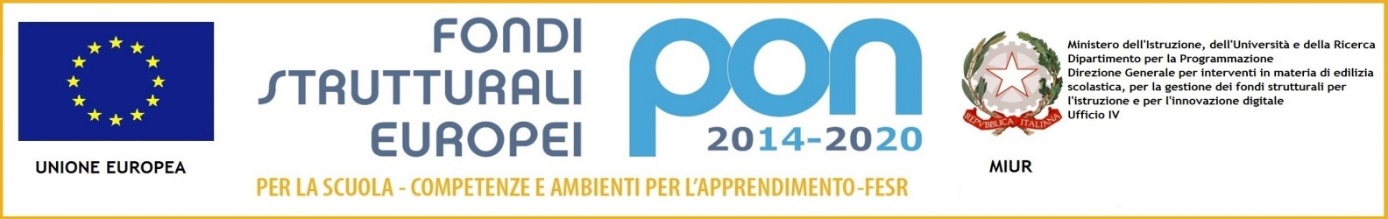 MODULO CONSENSO AL TRATTAMENTO DEI DATI - ALUNNI MINORENNI            (con la firma di un solo genitore)Al Dirigente ScolasticoDell’I.T. PANTANELLI-MONNET di Ostuni (BR) Il/la   sottoscritto/a  ______________________________ nato/a  a _________________________, il _______________, residente a ________________ via________________________     n° ______, nella qualità di genitore/tutore e come tale  legale rappresentante  del minore:_________________________ nato/a  a ________________, il _____________________, residente a _____________________ via _________________________________n° ____,ricevuta, letta e compresa l’informativa ex art. 13  del Regolamento Europeo 2016/679  per gli  Open Day (virtuali/in presenza), resa sempre disponibile da parte del Titolare del trattamento sul sito web: http://www.pantanelli-monnet.edu.it/, fermo restando che i Dati Personali   del minore non potranno mai essere utilizzati in modo da ledere la sua dignità e/o libertà                     ☐ Acconsente		                                                    ☐ Non acconsente a titolo gratuito, anche ai sensi degli artt. 10 e 320 cod. civ. e degli artt. 96 e 97 legge 22.4.1941, n. 633, Legge sul diritto d’autore, all’utilizzo delle foto o video riprese  effettuate  per gli Open Day (virtuali/in presenza), anche da parte di operatori esterni, fotografi e/o video maker, che riprendono mio  figlio/a al fine di documentare, testimoniare, raccontare e valorizzare l’offerta formativa, le classi e i laboratori  e per scopi esclusivamente didattici-formativi e culturali all’eventuale pubblicazione delle immagini e dei video di cui la Scuola  entrerà in possesso, sul sito web istituzionale: https://www.pantanelli-monnet.edu.it/,  su piattaforma web You Tube e sul servizio di distribuzione digitale Google Play Store al fine di documentare l’attività educativa e didattica. Ostuni, __________Firma dell’esercente  la responsabilità genitoriale/tutore del minore _________________________________DICHIARAZIONE DI   RESPONSABILITA’Il/la sottoscritt_ genitore dell’alunno/a _________________________________________________ della classe ______ sez.______, consapevole delle conseguenze amministrative e penali previste in caso di dichiarazioni non corrispondenti a verità, ai sensi del DPR 245/2000, dichiara di aver effettuato la scelta in osservanza delle disposizioni sulla responsabilità genitoriale di cui agli artt. 316, 337 ter e 337 quater del codice, che richiedono il consenso di entrambi i genitori. Il sottoscritto quindi dichiara che il coniuge ____________________________________ è a conoscenza e condivide la presente autorizzazione.Ostuni, ___________                                                Firma___________________________ MODULO CONSENSO AL TRATTAMENTO DEI DATI - ALUNNI MINORENNI        (con la firma di entrambi i genitori)Al Dirigente ScolasticoDell’I.T. PANTANELLI-MONNET di Ostuni (BR)Il sottoscritto___________________________________________________________________ nato/a  a _____________________________________________, il _____________________, residente a _____________________via _________________________n°______ CAP__________,    e la sottoscritta___________________________________________________________________ nato/a  a _____________________________________________, il _____________________, residente a ______________________ via _________________________n°____ CAP__________,nella qualità di genitori/tutori e come tale legali rappresentanti del minore) ( dati del minore) :___________________________________________________________________ nato/a  a _____________________________________________, il _____________________, residente a _____________________via ________________________n° ______, CAP__________,ricevuta, letta e compresa l’informativa ex art. 13  del Regolamento Europeo 2016/679  per gli  Open Day (virtuali/in presenza), resa sempre disponibile da parte del Titolare del trattamento sul sito web: http://www.pantanelli-monnet.edu.it/, fermo restando che i Dati Personali   del minore non potranno mai essere utilizzati in modo da ledere la sua dignità e/o libertà☐  Acconsentono		☐ Non  acconsentonoa titolo gratuito, anche ai sensi degli artt. 10 e 320 cod. civ. e degli artt. 96 e 97 legge 22.4.1941, n. 633, Legge sul diritto d’autore, all’utilizzo delle foto o video riprese  effettuate  per gli Open Day (virtuali/in presenza), anche da parte di operatori esterni, fotografi e/o video maker, che riprendono mio  figlio/a al fine di documentare, testimoniare, raccontare e valorizzare l’offerta formativa, le classi e i laboratori  e per scopi esclusivamente didattici-formativi e culturali all’eventuale pubblicazione delle immagini e dei video di cui la Scuola  entrerà in possesso, sul sito web istituzionale: https://www.pantanelli-monnet.edu.it/,  su piattaforma web You Tube e sul servizio di distribuzione digitale Google Play Store, al fine di documentare l’attività educativa e didattica. Ostuni, ________________________Firma degli esercenti la responsabilità genitoriale/tutori del minore)__________________________________________________________________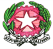 ISTITUTO TECNICO STATALE “PANTANELLI–MONNET”Dirigenza e Uffici Via Domenico SILLETTI n. 1 – 72017 OSTUNI (BR) – Tel. 0831/331217 C.F. 90053650744 – C.M. BRTD100004 - Codice univoco P.A.ISTITUTO TECNICO STATALE “PANTANELLI–MONNET”Dirigenza e Uffici Via Domenico SILLETTI n. 1 – 72017 OSTUNI (BR) – Tel. 0831/331217 C.F. 90053650744 – C.M. BRTD100004 - Codice univoco P.A.ISTITUTO TECNICO STATALE “PANTANELLI–MONNET”Dirigenza e Uffici Via Domenico SILLETTI n. 1 – 72017 OSTUNI (BR) – Tel. 0831/331217 C.F. 90053650744 – C.M. BRTD100004 - Codice univoco P.A.ISTITUTO TECNICO STATALE “PANTANELLI–MONNET”Dirigenza e Uffici Via Domenico SILLETTI n. 1 – 72017 OSTUNI (BR) – Tel. 0831/331217 C.F. 90053650744 – C.M. BRTD100004 - Codice univoco P.A.ISTITUTO TECNICO STATALE “PANTANELLI–MONNET”Dirigenza e Uffici Via Domenico SILLETTI n. 1 – 72017 OSTUNI (BR) – Tel. 0831/331217 C.F. 90053650744 – C.M. BRTD100004 - Codice univoco P.A.ISTITUTO TECNICO STATALE “PANTANELLI–MONNET”Dirigenza e Uffici Via Domenico SILLETTI n. 1 – 72017 OSTUNI (BR) – Tel. 0831/331217 C.F. 90053650744 – C.M. BRTD100004 - Codice univoco P.A.e-mail:BRTD100004@ISTRUZIONE.ITindirizzo p.e.c.:BRTD100004@PEC.ISTRUZIONE.ITindirizzo p.e.c.:BRTD100004@PEC.ISTRUZIONE.ITISTITUTO TECNICO STATALE “PANTANELLI–MONNET”Dirigenza e Uffici Via Domenico SILLETTI n. 1 – 72017 OSTUNI (BR) – Tel. 0831/331217 C.F. 90053650744 – C.M. BRTD100004 - Codice univoco P.A.ISTITUTO TECNICO STATALE “PANTANELLI–MONNET”Dirigenza e Uffici Via Domenico SILLETTI n. 1 – 72017 OSTUNI (BR) – Tel. 0831/331217 C.F. 90053650744 – C.M. BRTD100004 - Codice univoco P.A.ISTITUTO TECNICO STATALE “PANTANELLI–MONNET”Dirigenza e Uffici Via Domenico SILLETTI n. 1 – 72017 OSTUNI (BR) – Tel. 0831/331217 C.F. 90053650744 – C.M. BRTD100004 - Codice univoco P.A.ISTITUTO TECNICO STATALE “PANTANELLI–MONNET”Dirigenza e Uffici Via Domenico SILLETTI n. 1 – 72017 OSTUNI (BR) – Tel. 0831/331217 C.F. 90053650744 – C.M. BRTD100004 - Codice univoco P.A.ISTITUTO TECNICO STATALE “PANTANELLI–MONNET”Dirigenza e Uffici Via Domenico SILLETTI n. 1 – 72017 OSTUNI (BR) – Tel. 0831/331217 C.F. 90053650744 – C.M. BRTD100004 - Codice univoco P.A.ISTITUTO TECNICO STATALE “PANTANELLI–MONNET”Dirigenza e Uffici Via Domenico SILLETTI n. 1 – 72017 OSTUNI (BR) – Tel. 0831/331217 C.F. 90053650744 – C.M. BRTD100004 - Codice univoco P.A.e-mail:BRTD100004@ISTRUZIONE.ITindirizzo p.e.c.:BRTD100004@PEC.ISTRUZIONE.ITindirizzo p.e.c.:BRTD100004@PEC.ISTRUZIONE.IT